Departamento de Engenharia Elétrica e de ComputaçãoSEL 384 – Laboratório de Sistemas Digitais IProfa Luiza Maria Romeiro CodáPrática nº7“Projeto em VHDL e síntese de um somador Completo”Utilizando o software QUARTUSII, crie um projeto em VHDL de um somador completo, como mostrado na Figura 1, utilizando operadores lógicos. Configurado no dispositivo HCPLD EP4CE30F23C7, família Cyclone IV-E da placa mercúrio IV da Macnica, e teste o funcionamento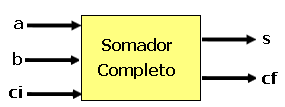 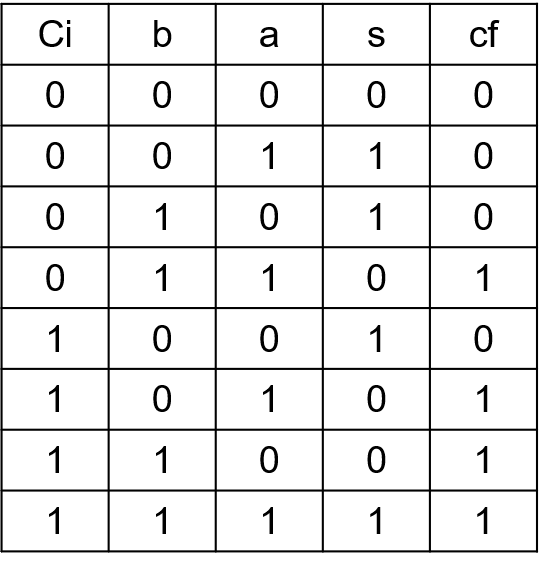 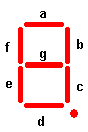 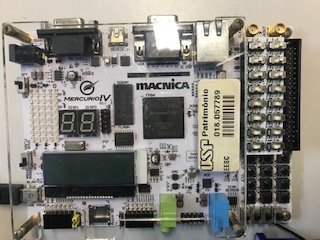 sinalPino do fpgaaE16Chave 0 do grupo AbH22Chave 1 do grupo AciF16Chave 2 do grupo AsV1Segmento b display 0cfT5Segmento b display 1